UNDERGRADUATE CURRICULUM COMMITTEE (UCC)
PROPOSAL FORM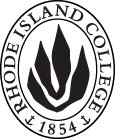 Cover page	scroll over blue text to see further important instructions: [if not working select “COMMents on rollover” in your Word preferences under view] please read these.N.B. Please do not use highlight to select choices within a category but simply delete the options that do not apply to your proposal (e.g. in A.2 if this is a course revision proposal, just delete the creation and deletion options and the various program ones, so it reads “course revision”) Do not ever delete any of the numbered categories—if they do not apply leave them blank. ALL numbered categories in section (A) must be completed. If there are no resources impacted it is okay to put “none” in A. 7B.  NEW OR REVISED COURSES  Delete section B if the proposal does not include a new or revised course. As in section A. do not highlight but simply delete suggested options not being used. Always fill in b. 1 and B. 3 for context.D. SignaturesChanges that affect General Education in any way MUST be approved by ALL Deans and COGE Chair.Changes that directly impact more than one department/program MUST have the signatures of all relevant department chairs, program directors, and their relevant dean (e.g. when creating/revising a program using courses from other departments/programs). Check UCC manual 4.2 for further guidelines on whether the signatures need to be approval or acknowledgement.Proposals that do not have appropriate approval signatures will not be considered. Type in name of person signing and their position/affiliation.Send electronic files of this proposal and accompanying catalog copy to curriculum@ric.edu and a printed signature copy of this whole form to the current Chair of UCC. Check UCC website for due dates.D.1. Approvals: required from programs/departments/deans who originate the proposal. THESE may include multiple departments, e.g., for joint/interdisciplinary proposals. D.2. Acknowledgements: REQUIRED from OTHER PROGRAMS/DEPARTMENTS (and their relevant deans if not already included above) that are IMPACTED BY THE PROPOSAL. SIGNATURE DOES NOT INDICATE APPROVAL, ONLY AWARENESS THAT THE PROPOSAL IS BEING SUBMITTED. CONCERNS SHOULD BE BROUGHT TO THE UCC COMMITTEE MEETING FOR DISCUSSION; all faculty are welcome to attend.A.1. Course or programCHEM 106 General, Organic, and Biochemistry IICHEM 106 General, Organic, and Biochemistry IICHEM 106 General, Organic, and Biochemistry IICHEM 106 General, Organic, and Biochemistry IIReplacing A. 1b. Academic unitFaculty of Arts and Sciences | Faculty of Arts and Sciences | Faculty of Arts and Sciences | Faculty of Arts and Sciences | A.2. Proposal typeCourse: revision Course: revision Course: revision Course: revision A.3. OriginatorSarah KnowltonHome departmentPhysical SciencesPhysical SciencesPhysical SciencesA.4. Context and Rationale Note: Must include this additional information for all new programsPrerequisite change to CHEM 106 General, Organic, and Biochemistry II:CHEM 105 or CHEM 104 or equivalent with a C- or betterThe current prerequisite for CHEM 106 is C- or better in CHEM 105 General Organic and Biochemistry I.  Students who have taken CHEM 103 General Chemistry I and CHEM 104 General Chemistry II or the equivalent have the necessary background to succeed in CHEM 106, and thus we would like to add CHEM 104 with a C- or better to the prerequisite.  This change will make the registration process easier for students who have taken the General Chemistry sequence since it will no longer require permission and override by the department chair.Note: Student taking CHEM 104 are required to take CHEM 103 as a prerequisite so only CHEM 104 is included as an additional prerequisite.Prerequisite change to CHEM 106 General, Organic, and Biochemistry II:CHEM 105 or CHEM 104 or equivalent with a C- or betterThe current prerequisite for CHEM 106 is C- or better in CHEM 105 General Organic and Biochemistry I.  Students who have taken CHEM 103 General Chemistry I and CHEM 104 General Chemistry II or the equivalent have the necessary background to succeed in CHEM 106, and thus we would like to add CHEM 104 with a C- or better to the prerequisite.  This change will make the registration process easier for students who have taken the General Chemistry sequence since it will no longer require permission and override by the department chair.Note: Student taking CHEM 104 are required to take CHEM 103 as a prerequisite so only CHEM 104 is included as an additional prerequisite.Prerequisite change to CHEM 106 General, Organic, and Biochemistry II:CHEM 105 or CHEM 104 or equivalent with a C- or betterThe current prerequisite for CHEM 106 is C- or better in CHEM 105 General Organic and Biochemistry I.  Students who have taken CHEM 103 General Chemistry I and CHEM 104 General Chemistry II or the equivalent have the necessary background to succeed in CHEM 106, and thus we would like to add CHEM 104 with a C- or better to the prerequisite.  This change will make the registration process easier for students who have taken the General Chemistry sequence since it will no longer require permission and override by the department chair.Note: Student taking CHEM 104 are required to take CHEM 103 as a prerequisite so only CHEM 104 is included as an additional prerequisite.Prerequisite change to CHEM 106 General, Organic, and Biochemistry II:CHEM 105 or CHEM 104 or equivalent with a C- or betterThe current prerequisite for CHEM 106 is C- or better in CHEM 105 General Organic and Biochemistry I.  Students who have taken CHEM 103 General Chemistry I and CHEM 104 General Chemistry II or the equivalent have the necessary background to succeed in CHEM 106, and thus we would like to add CHEM 104 with a C- or better to the prerequisite.  This change will make the registration process easier for students who have taken the General Chemistry sequence since it will no longer require permission and override by the department chair.Note: Student taking CHEM 104 are required to take CHEM 103 as a prerequisite so only CHEM 104 is included as an additional prerequisite.Prerequisite change to CHEM 106 General, Organic, and Biochemistry II:CHEM 105 or CHEM 104 or equivalent with a C- or betterThe current prerequisite for CHEM 106 is C- or better in CHEM 105 General Organic and Biochemistry I.  Students who have taken CHEM 103 General Chemistry I and CHEM 104 General Chemistry II or the equivalent have the necessary background to succeed in CHEM 106, and thus we would like to add CHEM 104 with a C- or better to the prerequisite.  This change will make the registration process easier for students who have taken the General Chemistry sequence since it will no longer require permission and override by the department chair.Note: Student taking CHEM 104 are required to take CHEM 103 as a prerequisite so only CHEM 104 is included as an additional prerequisite.A.5. Student impactAllows students to register more easilyAllows students to register more easilyAllows students to register more easilyAllows students to register more easilyAllows students to register more easilyA.6. Impact on other programs No significant impact.  Transfer students or Second Bachelor Candidates for Intended Nursing with General Chemistry courses will be able to add without Physical Science chair approval.No significant impact.  Transfer students or Second Bachelor Candidates for Intended Nursing with General Chemistry courses will be able to add without Physical Science chair approval.No significant impact.  Transfer students or Second Bachelor Candidates for Intended Nursing with General Chemistry courses will be able to add without Physical Science chair approval.No significant impact.  Transfer students or Second Bachelor Candidates for Intended Nursing with General Chemistry courses will be able to add without Physical Science chair approval.No significant impact.  Transfer students or Second Bachelor Candidates for Intended Nursing with General Chemistry courses will be able to add without Physical Science chair approval.A.7. Resource impactFaculty PT & FT: nonenonenonenoneA.7. Resource impactLibrary:nonenonenonenoneA.7. Resource impactTechnologynonenonenonenoneA.7. Resource impactFacilities:nonenonenonenoneA.8. Semester effectiveFall 2021 A.9. Rationale if sooner than next Fall A.9. Rationale if sooner than next FallA.10. INSTRUCTIONS FOR CATALOG COPY:  This single file copy must include ALL relevant pages from the college catalog, and show how the catalog will be revised.  (1) Go to the “Forms and Information” page on the UCC website. Scroll down until you see the Word files for the current catalog. (2) Download ALL catalog sections relevant for this proposal, including course descriptions and/or other affected programs.  (3) Place ALL relevant catalog copy into a single file. Put page breaks between sections and delete any catalog pages not relevant for this proposal. (4) Using the track changes function, revise the catalog pages to demonstrate what the information should look like in next year’s catalog.  (5) Check the revised catalog pages against the proposal form, especially making sure that program totals are correct if adding/deleting course credits. If new copy, indicate where it should go in the catalog. If making related proposals a single catalog copy that includes all is preferred. Send catalog copy as a separate single Word  file along with this form.A.10. INSTRUCTIONS FOR CATALOG COPY:  This single file copy must include ALL relevant pages from the college catalog, and show how the catalog will be revised.  (1) Go to the “Forms and Information” page on the UCC website. Scroll down until you see the Word files for the current catalog. (2) Download ALL catalog sections relevant for this proposal, including course descriptions and/or other affected programs.  (3) Place ALL relevant catalog copy into a single file. Put page breaks between sections and delete any catalog pages not relevant for this proposal. (4) Using the track changes function, revise the catalog pages to demonstrate what the information should look like in next year’s catalog.  (5) Check the revised catalog pages against the proposal form, especially making sure that program totals are correct if adding/deleting course credits. If new copy, indicate where it should go in the catalog. If making related proposals a single catalog copy that includes all is preferred. Send catalog copy as a separate single Word  file along with this form.A.10. INSTRUCTIONS FOR CATALOG COPY:  This single file copy must include ALL relevant pages from the college catalog, and show how the catalog will be revised.  (1) Go to the “Forms and Information” page on the UCC website. Scroll down until you see the Word files for the current catalog. (2) Download ALL catalog sections relevant for this proposal, including course descriptions and/or other affected programs.  (3) Place ALL relevant catalog copy into a single file. Put page breaks between sections and delete any catalog pages not relevant for this proposal. (4) Using the track changes function, revise the catalog pages to demonstrate what the information should look like in next year’s catalog.  (5) Check the revised catalog pages against the proposal form, especially making sure that program totals are correct if adding/deleting course credits. If new copy, indicate where it should go in the catalog. If making related proposals a single catalog copy that includes all is preferred. Send catalog copy as a separate single Word  file along with this form.A.10. INSTRUCTIONS FOR CATALOG COPY:  This single file copy must include ALL relevant pages from the college catalog, and show how the catalog will be revised.  (1) Go to the “Forms and Information” page on the UCC website. Scroll down until you see the Word files for the current catalog. (2) Download ALL catalog sections relevant for this proposal, including course descriptions and/or other affected programs.  (3) Place ALL relevant catalog copy into a single file. Put page breaks between sections and delete any catalog pages not relevant for this proposal. (4) Using the track changes function, revise the catalog pages to demonstrate what the information should look like in next year’s catalog.  (5) Check the revised catalog pages against the proposal form, especially making sure that program totals are correct if adding/deleting course credits. If new copy, indicate where it should go in the catalog. If making related proposals a single catalog copy that includes all is preferred. Send catalog copy as a separate single Word  file along with this form.A.10. INSTRUCTIONS FOR CATALOG COPY:  This single file copy must include ALL relevant pages from the college catalog, and show how the catalog will be revised.  (1) Go to the “Forms and Information” page on the UCC website. Scroll down until you see the Word files for the current catalog. (2) Download ALL catalog sections relevant for this proposal, including course descriptions and/or other affected programs.  (3) Place ALL relevant catalog copy into a single file. Put page breaks between sections and delete any catalog pages not relevant for this proposal. (4) Using the track changes function, revise the catalog pages to demonstrate what the information should look like in next year’s catalog.  (5) Check the revised catalog pages against the proposal form, especially making sure that program totals are correct if adding/deleting course credits. If new copy, indicate where it should go in the catalog. If making related proposals a single catalog copy that includes all is preferred. Send catalog copy as a separate single Word  file along with this form.A.10. INSTRUCTIONS FOR CATALOG COPY:  This single file copy must include ALL relevant pages from the college catalog, and show how the catalog will be revised.  (1) Go to the “Forms and Information” page on the UCC website. Scroll down until you see the Word files for the current catalog. (2) Download ALL catalog sections relevant for this proposal, including course descriptions and/or other affected programs.  (3) Place ALL relevant catalog copy into a single file. Put page breaks between sections and delete any catalog pages not relevant for this proposal. (4) Using the track changes function, revise the catalog pages to demonstrate what the information should look like in next year’s catalog.  (5) Check the revised catalog pages against the proposal form, especially making sure that program totals are correct if adding/deleting course credits. If new copy, indicate where it should go in the catalog. If making related proposals a single catalog copy that includes all is preferred. Send catalog copy as a separate single Word  file along with this form.Old (for revisions only)ONLY include information that is being revised, otherwise leave blank. NewExamples are provided within some of the boxes for guidance, delete just the examples that do not apply.B.1. Course prefix and number CHEM 106CHEM 106B.2. Cross listing number if anyB.3. Course title General Organic and Biochemistry IIGeneral Organic and Biochemistry IIB.4. Course description B.5. Prerequisite(s)CHEM 105 with a minimum grade of C- CHEM 104 or CHEM 105 with a minimum grade of C-B.6. OfferedB.7. Contact hours B.8. Credit hoursB.9. Justify differences if anyB.10. Grading system B.11. Instructional methodsB.11.a  Delivery MethodB.12.CategoriesRequired for major/minor   (Nursing)Required for major/minor  (Nursing)B.13. Is this an Honors course?NONOB.14. General EducationN.B. Connections must include at least 50% Standard Classroom instruction.YES  category: AQSRYES  category: AQSRB.15. How will student performance be evaluated?B.16 Recommended class-sizeB.17. Redundancy statementB. 18. Other changes, if anyB.19. Course learning outcomes: List each one in a separate rowProfessional Org.Standard(s), if relevantHow will each outcome be measured?Click Tab from here to add rowsB.20. Topical outline: DO NOT INSERT WHOLE SYLLABUS, JUST A TWO-TIER TOPIC OUTLINE. Proposals that ignore this request will be returned for revision.No changes to the course with the prerequisite changeNamePosition/affiliationSignatureDateSarah KnowltonChair of Physical Sciences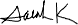 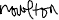 4/13/2021Earl SimsonDean of Arts and SciencesEarl Simson04/13/2021Joe ZornadoChair of COGE Jeannine Dingus-EasonDean, FSEHDJayashree NimmagaddaInterim Dean, School of Social WorkAlema KarimActing Dean, School of BusinessCarolynn MastersDean, School of NursingNamePosition/affiliationSignatureDateClaire CreamerChair, Undergraduate NursingTab to add rows